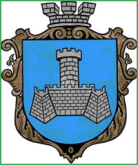 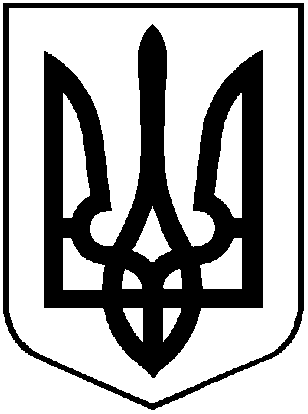 УКРАЇНАХМІЛЬНИЦЬКА МІСЬКА РАДАВІННИЦЬКОЇ ОБЛАСТІВиконавчий комітетР І Ш Е Н Н Я   від  30 липня 2020 року                                                                        № 227Про розгляд клопотань юридичних та фізичних осіб з питань видалення деревонасаджень у населених пунктах  Хмільницької міської об’єднаної територіальної громадиРозглянувши клопотання юридичних та фізичних осіб з питань видалення деревонасаджень у населених пунктах Хмільницької міської об’єднаної територіальної громади, враховуючи матеріали комісії з питань визначення стану зелених насаджень в Хмільницькій міській об’єднаній територіальній громаді, а саме – акти обстеження зелених насаджень, що підлягають видаленню від 01.07.2020р., відповідно до Правил благоустрою території населених пунктів Хмільницької міської об’єднаної територіальної громади, затверджених рішенням 68 сесії міської ради 7 скликання від 16.12.2019 року №2401, постанови Кабінету Міністрів України від 01 серпня 2006 року №1045 «Про затвердження Порядку видалення дерев, кущів, газонів і квітників у населених пунктах», наказу Міністерства будівництва, архітектури та житлово-комунального господарства України від 10 квітня 2006 року № 105 «Про затвердження Правил утримання зелених насаджень у населених пунктах України», наказу Міністерства регіонального розвитку, будівництва та житлово-комунального господарства України від 26.04.2019 р. №104 Про затвердження ДБН Б.2.2-12:2019 «Планування та забудова територій», рішення  виконавчого комітету Хмільницької міської ради № 83 від 28.02.2018 року  «Про затвердження в новому складі постійно діючої комісії з питань визначення стану зелених насаджень в Хмільницькій міській об’єднаній територіальній громаді» (зі змінами), керуючись ст.ст. 30, 59 Закону України «Про місцеве самоврядування в Україні», виконком Хмільницької міської  радиВ И Р І Ш И В :1.   ТОВ «Атмосервіс»:1.1. Дозволити видалення одного дерева  породи липа, що знаходиться на загальноміській території біля домоволодіння  по вул. 1 Травня, 88, яке має незадовільний стан (аварійно-небезпечне);- дозволити видалення одного дерева  породи акація, що знаходиться на загальноміській території біля домоволодіння по вул. Вугринівська, 115, яке має незадовільний стан (аварійно-небезпечне);- дозволити видалення одного дерева  породи липа, що знаходиться на загальноміській території біля домоволодіння по вул. Д. Копиці, 11, яке має незадовільний стан (аварійно-небезпечне);- дозволити видалення чотирьох дерев  породи верба, що знаходяться на загальноміській території біля багатоквартирного будинку по вул. 1 Травня, 54, які мають незадовільний стан (аварійно-небезпечні);- дозволити видалення тридцяти восьми дерев різних  порід, що знаходяться на загальноміській території по вул. 1 Травня (від АЗ «ЗОШ № 4 до повороту на вул. Курортну»), які мають незадовільний стан (аварійно-небезпечні).ТОВ «Атмосервіс» деревину від зрізаних дерев, зазначених в підпункті  1.1  цього рішення, передати КП «Хмільниккомунсервіс» для оприбуткування через бухгалтерію, а гілки та непридатну деревину утилізувати, склавши відповідний акт.2.  Управлінню освіти Хмільницької міської ради:  2.1. Дозволити видалення одного дерева породи береза, що знаходиться на території Управління освіти Хмільницької міської ради по вул. Шевченка, 13, яке має незадовільний стан (аварійне, сухостійне) (державний акт на право постійного користування землею серія ЯЯ № 018512 від 04 березня 2011 року );- дозволити видалення одного дерева породи черешня, що знаходиться на  території Управління освіти Хмільницької міської ради по вул. Шевченка, 3, яке має незадовільний стан (аварійно-небезпечне) (державний акт на право постійного користування землею серія ЯЯ № 018512 від 04 березня 2011 року);- провести формувальне обрізування одного дерева породи клен, яке має задовільний стан та знаходиться на території Управління освіти Хмільницької міської ради по вул. Шевченка, 3 (державний акт на право постійного користування землею серія ЯЯ № 018512 від 04 березня 2011 року).2.2. Управлінню освіти Хмільницької міської ради (Коведа Г.І.) деревину від зрізаних дерев, зазначених в підпункті 2.1 цього рішення, оприбуткувати через бухгалтерію, гілки та непридатну деревину утилізувати, склавши відповідний акт.2.3. Управлінню освіти Хмільницької міської ради (Коведа Г.І.) після видалення зазначених в п.п. 2.1 цього рішення  дерев, провести роботу щодо відновлення території новими саджанцями.3. Контроль за виконанням цього рішення покласти на заступника міського голови з питань діяльності виконавчих органів міської ради  Загіку В.М.    Міський голова                                                                      С.Б. Редчик